Биология 7 класс§35, 36 учить, выписать и выучить основные понятия, рис.128 зарисовать и подписать. Подготовить презентацию по одной из тем:1. Хвостатые земноводные2. Бесхвостые земноводные3. Роль земноводных в природе.Химия 8 класс §34 повторить, §36,37, 39 учить, выписать и выучить основные понятия и формулы, повторить формулы кислот и валентности элементов. Выполнить тест «Количество вещества. Молярная масса»Количество вещества. Молярная масса.Задание  1Какую массу имеет N2 количеством 0,5 моль?Выберите один из 4 вариантов ответа:1) 14 г2) 28 г3) 7 г4) 2 гЗадание  2Определите количество вещества Н2, в котором содержится 18,06 · 1023 молекул.Выберите один из 4 вариантов ответа:1) 0,2 моль2) 3 моль3) 0,3 моль4) 1 мольЗадание   3Определите число молекул кислорода, содержащихся в 2 моль О2.Выберите один из 4 вариантов ответа:1) 1,204 · 10232) 6,02 · 10233) 12,04 · 10234) 0,602 · 1023Задание  4Сколько молекул находится в 1,5 моль HCl?Выберите один из 4 вариантов ответа:1) 24,08 · 10232) 60,2 · 10233) 6,02 · 10234) 9,03 · 1023Задание  5Масса 1 моль воды равна:Выберите один из 4 вариантов ответа:1) 32 г2) 18 г3) 16 г4) 36 гЗадание  6Какую массу имеют 3 моль Н2?Выберите один из 4 вариантов ответа:1) 3 г2) 6 г3) 4 г4) 2 гЗадание  7Молярная масса численно равна :Выберите один из 4 вариантов ответа:1) относительной молекулярной массе2) относительной атомной массе3) количеству вещества4) массе молекулыЗадание  8Молярная масса О3?Выберите один из 4 вариантов ответа:1) 16г/моль2) 32 г/моль3) 48 г/моль4) 8 г/мольЗадание  9Количество вещества обозначается символом:Выберите один из 4 вариантов ответа:1) m2) n3) NA4) NЗадание  10Молярная масса обозначается символом:Выберите один из 4 вариантов ответа:1) M2) Mr3) N4) NAХимия 9 класс §25, 26 повторить, §27, 28 учить, выписать и выучить основные понятия и свойства азотной кислоты и ее солей.Выполнить письменно задания по теме «Азотная кислота и ее соли»Вопросы и задания 1. Охарактеризуйте физические свойства азотной кислоты и правила безопасного обращения с ней. 2. Охарактеризуйте свойства нитратов как представителей класса солей. 3. Какие отличительные признаки присущи нитратам как производным азотной кислоты? Ответ подтвердите уравнениями реакций. 4. С какими из перечисленных веществ будет реагировать разбавленная азотная кислота: карбонат кальция, оксид магния, золото, оксид серы (IV), медь, гидроксид натрия? Запишите уравнения возможных реакций. 5. Напишите уравнения реакций следующих превращений: 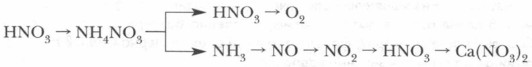 6. В трех склянках без этикеток находятся белые кристаллические вещества: нитрат натрия, нитрат аммония и сульфат аммония. Как распознать каждое из веществ? Составьте план распознавания и запишите уравнения реакций. 7. Черный порох представляет собой смесь нитрата калия, угля и серы. Какие реакции протекают при горении пороха, если продуктами этого процесса являются сульфид калия, углекислый газ и молекулярный азот? Составьте уравнения реакций горения. Какой объем газов выделится при сгорании 169 г черного пороха? 8. Как происходит реакция между концентрированной азотной кислотой и серебром? Запишите уравнение реакции и раскройте ее суть. Сделать тесты на сайте «Сдам ОГЭ», тем, кто сдает химию № 1021025 и 1021026Химия 10 класс базаПовторить тему «Карбоновые кислоты», учить тему «Сложные эфиры. Жиры. Мыла», выписать и выучить основные понятия и свойства сложных эфиров и жиров.Выполнить письменно тест по теме «Сложные эфиры и жиры»Установите соответствие формула вещества и класс соединений: А. CН3-О-СН3 Б. СН3- OH В. С6Н5- OН Г. C Н3- С О-СН3 1.спирты 2.фенолы 3.простые эфиры 4. Сложные эфирыВещества, образующиеся при гидролизе сложных эфиров: А.карбоновые кислоты Б. вода и спирты В. спирты и карбоновые кислоты Г.спирты и альдегиды Класс органических веществ, к которым относятся жиры: А.Сложные эфиры Б.карбоновые кислоты В.спирты Г.простые эфирыФормула высшей карбоновой кислоты, которая не входит в состав жиров: А. С15Н31СООН. Б.С16Н33СООН В.С17Н35СООН Г.С17Н33СООНСвойство характерное для сложных эфиров: А. растворители органических веществ Б. плотность больше плотности воды В.растворяются в воде. Г.жидкости с высокой температурой кипенияПроцесс превращения растительного масла в маргарин: А. гидрирование Б.гидролиз В. гидратация Г. галогенированиеТип реакции, к которому относится омыление жиров: А. гидрирование Б.гидролиз в щелочной среде В. гидратация Г. дегидрированиеУстановите соответствие формула высших карбоновых кислот и название кислоты: А. С17Н31 СООН Б. С17Н35СООН В. С15Н31СООН Г.С17Н33СООН 1.пальмитиновая 2. Стеариновая 3. Олеиновая 4.линолеваяГидролиз сложных эфиров: А. обратимая реакция Б.необратимая реакция Для смещения равновесия в сторону образования мыла необходимо присутствие: А. серной кислоты Б. щелочи В. гидроксида натрия Г.соляной кислотыПри омылении жиров образуются: А.глицерин и мыло Б.глицерин и натриевая соль карбоновой кислоты В.глицерин и карбоновая кислота г.все ответы верныВещество, которое может входить в состав твердого мыла: А.С17 Н35 СООNa Б.С17Н35 СООК В. (С15Н31 СОО)2Mg Г.все перечисленные вещества К 10л 0,5% раствора мыла добавили 1,5л воды. Рассчитайте массовую долю мыла в полученном растворе.Синтетические моющие средства: А.загрязняют окружающую среду Б.сохраняют моющую способность в жесткой воде В.имеют высокую моющую способность в широком интервале температур Г. все ответы верны.Химия 10 класс профиль§20, 21 повторить, §22, 23 учить, выписать и выучить основные понятия и свойства углеводов.Выполнить письменно тест по теме «Сложные эфиры и жиры»1. Соотнесите термины, используемые для классификации кислот:Признак классификации: 1) число карбоксильных групп2) природа углеродного скелетаТип кислоты: а) предельная, б) одноосновная, в) ароматическая, г) непредельная, д) двухосновная2. Формула стеариновой кислотыа) С15Н31СООН б) С16Н33СООН в) С17Н35СООН г)С17Н33СООН3. Название кислоты с формулой СН3-СН-СН2-СООН:СН3а) 3-метилбутановая б) 2-метилбутановая в) 3-метилбутеновая г) 3,3-диметилпропановая4. Соотнесите названия и формулы:Тривиальное название: систематическое название: формула:I) уксусная 1) пропеновая а) СН2=СН-СООНII) муравьиная 2) гексановая б) НООС-СООНIII) масляная 3) этановая в) СН3-СН2-СН2-СН2-СН2 -СООНIV) акриловая 4) этандиовая г) СН3-СН2-СН2-СООНV) щавелевая 5) метановая д) СН3-СООНVI) капроновая 6) бутановая е) НСООН5. Какие признаки, верно, отражают физические свойства уксусной кислоты: 1) при комнатной температуре бесцветная жидкость, 2) газообразное вещество, 3) не имеет запаха, 4) имеет характерный запах, 5) плохо растворима в воде, 6) неограниченно растворима в воде, 7) слабый электролит, 8) сильный электролит? а) 1,4,6,7 б) 2,4,5,6,7 в) 1,3,6,8 г) 1,4,5,76. Относительная молекулярная масса предельной одноосновной карбоновой кислоты равна 256. число атомов углерода в этой кислоте равно: а) 15 б) 16 в) 17 г) 18Назовите эту кислоту.7. Какой из металлов реагирует с уксусной кислотой с максимальной скоростью?а) железо б) олово в) цинк г) кальцийНапишите уравнение реакции.8. Суммы коэффициентов в молекулярном, полном и сокращенном ионных уравнениях реакции муравьиной кислоты с карбонатом натрия соответственно равны:а) 7,11,7 б) 7,13,7 в) 5,9,5 г) 7,11,59. Взаимодействие пропионовой кислоты с этиловым спиртом называется реакцией:а) гидратации б) этерификации в) гидрирования г) нейтрализацииНапишите уравнение реакции10. Дана цепочка превращений СН3-СН2-С …1 …2 …3 …4Укажите формулы веществ 1 – 4: а) СН3-СН2-СООК б) СН3-СН2-СООН в) СН3-СН2-СООСН3Напишите уравнения реакций.11. Укажите формулу сложного эфира:а) СН3-О-СН2-СН3 б) СН3-СН2-С ООН в) СН3-СО – СН3 г) СН3-СН2-С ОО – С2Н512. Соотнесите: вещество: 1) сложный эфир 2) воск 3) жир 4) мылоФормула: а) СН2-О-СО-С17Н35 б) С15Н31СООС18Н37 в) С17Н35СООNa г) СН3СООСН3СН –О-СО-С17Н35СН2-О-СО-С17Н3513. Соотнесите: исходные вещества: 1) С17Н33СООН + Н2 3) СН2-О-СО-С17Н352) СН3-СН2 –СООН + СН3-ОН СН –О-СО-С17Н35 + 3NaОН4) СН3 СООС4Н9 + Н2О СН2-О-СО-С17Н35название реакции: а) омыление б) гидролиз в) этерификации г) гидрирование 14. В состав природных жиров не входит кислота:а) щавелевая б) стеариновая в) масляная г) олеиновая15. С какими из перечисленных веществ в соответствующих условиях реагирует уксусная кислота: 1) медь, 2) оксид кальция, 3) оксид серы (IV), 4) метанол, 5) хлор, 6) этаналь, 7) фенолят натрия? а) 2,4,5,7 б) 1,2,5,6 в) 2,3,4,5 г) 4,5,6Напишите уравнения реакций. Химия 11 б класс база§13,14 повторить, §15 учить, выписать и выучить основные понятия и формулы.Решить тест на сайте «Сдам ГИА», раздел ВПР химия № 33291Химия 11 а класс профиль§18 повторить, §19 учить, выписать и выучить основные понятия и свойства.Решить тест на сайте «Сдам ГИА» № 2652491, 2652488